	EVENT DETAILS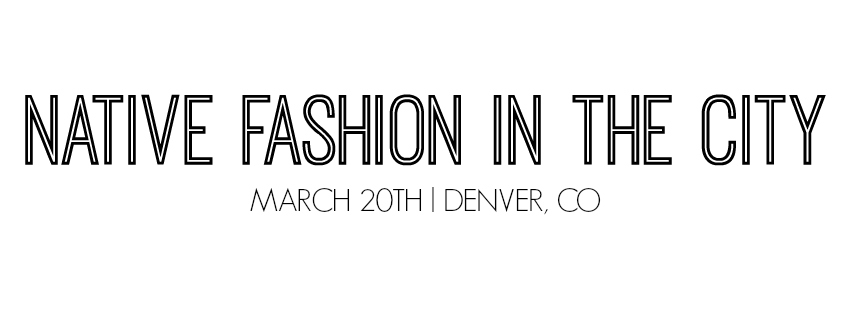 Event			: 2nd Annual Native Fashion in the City 2015Organizers		: Native Max & Other Media VenturesDate/Time		: March 20, 2015; 1:30 – 6:30 pmDuration		: 1 dayVenue			: DoubleTree Hotel, Denver, COEvent Detail	: Native Fashion in the City is an annual event where Native fashion designers, stylists, models and photographers are showcased in one interactive runway show and presented in a city where the Native culture and heritage is still thriving. Native Fashion in the City is in its second year and is now considered one of Indian Country’s popular and biggest events of the year, with over 15 Native and Aboriginal fashion designers, 40 Native models, 20 hair and makeup artists of all ethnicities and 4 Native photographers. 	This year, with fewer designers and more artistic looks, the attendees will get the unique chance of experiencing what Native fashion has to offer. Objectives/Mission	: The mission of Native Fashion in the City is simple: to showcase Indigenous designs, which are unique and handmade of the most quality craftsmanship and care by Native American and Aboriginal fashion designers. Native Fashion in the City involves fashion designers from all over Indian Country, from southwestern, Plains and Canadian tribes. This year’s annual event will feature designers from the deepest corners of Indian Country, including the west coast and east coast. Scale of Activity	: < 10 Fashion designersEvent Description 	: Please join Native Max Magazine and RMICC for the 2nd annual, phenomenal comprehensive presentation of both contemporary and traditional Native fashion from top talents such as Cher Thomas, Jolonzo Goldtooth and Marcie Bain, and amazing creativity and culture by Native artists, musicians and performers. The fashion showcase provides an amazing opportunity for the public to interact with Indian Country's incredible talent pool of Native fashion designers and models, and will feature trunk shows, makeup touch ups and consultations, live photo booth, with fashion shows and performances hosted throughout the day. Preceding the presentation will be a one-of-a-kind fashion show, with well-known members of the Denver fashion community- fashion journalists, bloggers, reporters and photographers alike covering the event from the front rows. Event Timeline	: 1:30 - 5:00 pm: Full day of fashion, style, art and culture5:25 - 5:30 pm: Welcome, announcements and upcoming events5:30 - 6:30 pm: Runway Show with live coverageEvent Highlights	-A day full of fashion, art and cultural showcases-Nearly 1000 attendees from across the U.S. and Canada-A whole day of fashion and talent events-Most effective networking opportunities among fashion and business leaders alike-Media outlets and reporters in attendance-Swag bags/goodie bags for VIP seats-Promotional commercial-Makeup sponsored by Native makeup line